Republic of the Philippines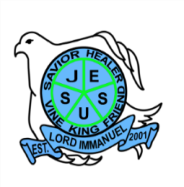 Department of EducationRegion IV – A CALABARZONDivision of BatangasDISTRICT OF LOBOLORD IMMANUEL INSTITUTE FOUNDATION INC.(Formerly Lobo International Institute Foundation Inc.)Jose  Rizal St., Poblacion, Lobo, Batangaswww.lordimmanuel.comACTION PLAN PHYSICAL FACILITIES AND MANAGEMENT TEAMSY 2019-2020AREAS CONCERNAREAS CONCERNOBJECTIVESSTRATEGIES / ACTIVITIESTIME FRAMERESOURCESRESOURCESRESOURCESFUNDING SOURCEEXPECTED OUTCOMEAREAS CONCERNAREAS CONCERNOBJECTIVESSTRATEGIES / ACTIVITIESTIME FRAMEFUNDHUMANMATERIALFUNDING SOURCEEXPECTED OUTCOMEPHYSICALFACILITIESANDMANAGEMENTTEAMPHYSICALFACILITIESANDMANAGEMENTTEAMEstablish a complete and updated record of school facilities and instill the principles of Christian stewardship.Making an inventory of school facilities per classroom per teacher including the library.Making an inventory of in kind donations.Designate a property custodian who shall keep the record/inventory of the facilities.Maintain the upkeep of the school plant and facilities that includes: classrooms, comfort rooms, laboratories, offices, and equipmentDesignate an area of responsibility each section of every grade level. Institute measures against vandalism and destruction to school facilities and other property.Year RoundSchool FundTeachersInventory RecordInventory of School FacilitiesPHYSICALFACILITIESANDMANAGEMENTTEAMPHYSICALFACILITIESANDMANAGEMENTTEAMMaintain a safe, hazard free and pleasant learning environment  Conducting drills such as: fire, and earthquake once a year Providing one chair per student. (1:1)Repair damage facilities and property such as: classroom, chairs and tables.Year RoundSchool FundTeachersStudents JanitorSecurity GuardsMaintained a wholesome school environmentPHYSICALFACILITIESANDMANAGEMENTTEAMPHYSICALFACILITIESANDMANAGEMENTTEAMIdentify the priority needs in terms of physical facilities.Develop a school improvement plan.Making a list of needed materials per classroom per teacher. PrincipalTeachersRepair and Maintenance of School Improvement Budget